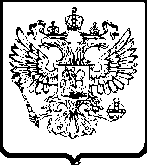 УПРАВЛЕНИЕ ФЕДЕРАЛЬНОЙ АНТИМОНОПОЛЬНОЙ СЛУЖБЫПО ТЮМЕНСКОЙ ОБЛАСТИ. Тюмень,  ул. Холодильная, 58а                                                               тел. 50-31-55АКТ   ПРОВЕРКИ №12г. Тюмень                                                                                               24 мая 2013г.На основании приказа Тюменского УФАС России от 13.05.2013 №209, проведено плановое контрольное мероприятие в отношении ООО «Стройпроектинвест» (625501, Тюменская обл., Тюменский р-он, пос. Московский, ул. Озерная, д. 2).С копией приказа о проведении проверки ООО  «Стройпроектинвест» ознакомлен 15.05.2013.Лица, проводившие проверку: главный специалист-эксперт Щеткова Наталья Сергеевна, специалист-эксперт  Кухарева Александра Валериевна.В проведении проверки принимал участие  единственный учредитель Общества Бейкин Эдуард Александрович.Руководителем проверяемого лица в проверяемый период являлась Быкова Валентина Юрьевна.Предметом проводимой проверки является соблюдение требований антимонопольного законодательства при использовании государственного имущества, предоставленного ФГОУ «Тюменский институт переподготовки кадров агробизнеса» в качестве государственной преференции.Период, за который проведена проверка соблюдения антимонопольного законодательства: с момента предоставления государственной преференции по настоящее время.Срок проведения проверки:  с 15.05.2013 по 11.06.2013 года.Дата проведения проверки: 22.05.2013.Продолжительность проверки: 1 рабочий день.Акт составлен Щетковой Н.С.В соответствии с заявлением ФГОУ «Тюменский институт переподготовки кадров агробизнеса» от 11.02.2011 №1090  согласие антимонопольного органа испрашивалось на предоставление ООО «Стройпроектинвест» государственной преференции путем передачи в аренду недвижимого имущества, находящегося по адресу: Тюменская обл., Тюменский р-он, пос. Московский, ул. Озерная, д. 2 (нежилое помещение площадью 70,3 кв.м.).Письмом Тюменского УФАС России от 17.03.2011 №ДШ/1731 было согласовано предоставление государственной преференции путем передачи указанного недвижимого имущества в аренду на срок до 01 июля 2015 года и введено ограничение по использованию государственного имущества в указанных в заявлении целях – поддержка субъектов малого и среднего предпринимательства.В ходе проверки установлено, что недвижимое имущество было передано ООО «Стройпроектинвест» на основании договора аренды от 29.03.2011 года №84. Вместе с тем, в ходе проведения проверки также было установлено, что указанный договор аренды государственного имущества расторгнут на основании соглашения о расторжении от 20.04.2011г. №113. Помещение было передано ФГОУ «Тюменский институт переподготовки кадров агробизнеса» на основании акта приема-передачи нежилого помещения от 20.04.2011г.При проведении проверки признаки нарушения антимонопольного законодательства со стороны проверяемого хозяйствующего субъекта не установлены.Прилагаемые документы (копии): - приказ Тюменского УФАС России от 13.05.2013 №209 о проведении плановой выездной проверки;- письмо в адрес ООО «Стройпроектинвест» от 13.05.2013 №ДШ/2872 о проведении проверки;- договор аренды №84 от 29.03.2011г.;- приказ ФГОУ «Тюменский институт переподготовки кадров агробизнеса» №17-п от 29.03.2011;- соглашение о расторжении договора аренды №113 от 20.04.2011.Подписи лиц, проводивших проверку:                                             А.В. КухареваС актом проверки ознакомлен, копию акта со всеми приложениями получил:«____»_________ 2013 г.                                             Генеральный директор ООО «Стройпроектинвест»                                 _____________ В.Ю. БыковаОтметка об отказе руководителя проверяемого лица (его уполномоченного представителя, иного должностного лица) подписать акт ____________________________________________________________________Руководитель инспекции                                                                       Н.С. Щеткова